n               Základní škola a Mateřská škola Sudkov, příspěvková organizace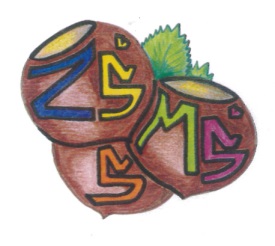 Sudkov 176, 788 21   IČ 709 90 930Telefon 583550116   e – mail : zssudkov@zssudkov.czwww.zssudkov.czDodatek č. 2 ke Školnímu řáduPokud Ministerstvo školství, mládeže a tělovýchovy stanoví právním předpisem či mimořádným opatřením pravidla, která budou odlišná od pravidel tohoto školního řádu, pak ustanovení školního řádu, které jsou s nimi v rozporu, se nepoužijí. Povinnosti žáků Žáci jsou povinni se řádně vzdělávat jak prezenční, tak distanční formou výuky, při ní v míře odpovídající okolnostem. Zákonný zástupce žáka je povinen doložit důvody nepřítomnosti žáka ve vyučování nejpozději do 3 kalendářních dnů od počátku nepřítomnosti žáka jak při prezenční výuce, tak při distančním vzdělávání. Zákonní zástupci jsou povinni dokládat důvody nepřítomnosti žáka ve vyučování, a to i v jeho distanční formě, písemně do deníku žáka, nebo prostřednictvím Školy Online – zasláním zprávy třídnímu učiteli. Žák je povinen být v případě mimořádných opatření vybaven ochrannými prostředky dýchacích cest a používat je předepsaným způsobem. Režim Režim vyučovacích hodin a přestávek, rozvrh při prezenční výuce, rozdělení žáků do tříd se nevztahuje na distanční vzdělávání, zde jsou respektována specifika tohoto způsobu vzdělávání, jako jsou odlišné technické vybavení a možnosti žáků, náročnost dlouhodobé práce s počítačem, dlouhodobé sledování monitoru, nevhodné držení těla, atd. Délka výuky a přestávek se při distančním vzdělávání stanovuje podle charakteru činnosti a s přihlédnutím k základním fyziologickým potřebám žáků, jejich schopnostem a reakcím.  Distanční vzdělávání škola přizpůsobí podmínkám žáků a zajistí - on-line výukou, kombinací synchronní on-line výukou (pedagogický pracovník pracuje v určené době se skupinou žáků prostřednictvím komunikační platformy) a asynchronní výukou (žáci pracují individuálně, tempo a čas si volí sami); časové rozvržení takovéto výuky odpovídá zhruba časovému rozvržení prezenční výuky a bude stanoveno vždy pro konkrétní případy, např. odlišně při distanční výuce celé třídy, nebo kombinace distanční výuky pro jednu část třídy a prezenční výuku pro druhou část, - off-line výukou, bez kontaktů přes internet, a to buď předáváním písemných materiálů poštou, či osobním roznášením, či vyzvedáváním, telefonicky,- individuálními konzultacemi žáků a pedagogických pracovníků, - komunikací pedagogických pracovníků se zákonnými zástupci žáků,- zveřejněním zadávaných úkolů a následným zveřejněním správného řešení, - informováním žáka o jeho výsledcích, poskytováním zpětné vazby, uplatňováním zejména   formativního hodnocení a vedení žáka k sebehodnocení, - pravidelnou a průběžnou komunikací s žákem způsobem odpovídajícím jeho možnostem, technickému vybavení a rodinným podmínkám, - průběžnou kontrolní a hospitační činností vedení školy. Při distančním vzdělávání nelze realizovat vzdělávání v rozsahu plánovaném pro prezenční výuku, škola se zaměří především na stěžejní výstupy v českém jazyce, matematice a cizím jazyce. Priority ve vzdělávání budou operativně určovány podle délky distanční výuky, zda půjde o krátkodobé, či dlouhodobé zákazy přítomnosti žáků ve školách. Veškeré změny ve vzdělávacím obsahu a tematických plánech, přesuny učiva, vypuštění učiva škola eviduje a využije pro případné úpravy vzdělávání v dalším období a úpravy svého školního vzdělávacího programu. Hodnocení výsledků vzdělávání Při distančním vzdělávání, zajišťovaném jakoukoli formou, žák vždy dostane zpětnou vazbu o výsledcích svého vzdělávání a plnění zadaných úkolů, je uplatňováno především formativní hodnocení jak klasifikačním stupněm, tak slovním hodnocením. Výsledky vzdělávání prezenční formou jsou dokládány i písemnými pracemi žáka (testy, prověrky), při distanční výuce jsou výsledky jeho práce ukládány ve formě osobního portfolia, v listinné nebo digitální podobě.  Zákonní zástupci jsou při distančním vzdělávání informováni průběžně, pravidelně ve stanovených intervalech prostřednictvím:- komunikační platformy školy (Škola OnLine), - videohovory, které nahrazují klasické třídní schůzky, - písemnou korespondencí, telefonicky, osobně. Podmínky zacházení s majetkem školy V případě přechodu na vzdělávání distančním způsobem mohou být žákům zapůjčeny technické prostředky školy pro digitální komunikaci (tablet, sluchátka, notebook…), tento majetek je zapůjčen uzavřením smlouvy o výpůjčce.  Vnitřní řád školní jídelny Školní jídelna umožní odběr obědů v rámci školního stravování (za dotovanou cenu) i žákům, kteří se povinně vzdělávají distančním způsobem. Při vyzvedávání obědů do jídlonosičů je jídlo možné vydat jen osobě, které nebyla nařízena karanténa ani zakázána přítomnost ve škole. Výdej jídla se provádí formou bezkontaktního výdeje ze dveří školní kuchyně do dvora, v době 10:30 – 11:00 hodin žáci 1. stupně, 12:00 – 12:30 hodin žáci 2. stupně.Mimořádná pedagogická rada projednala dne: 13. 10. 2020Školská rada schválila dne: 24. 11. 2020V Sudkově, 24. 11. 2020				Mgr. Eva Kupková, ředitelka školy